Test Based on Unit 2 اختبار الوحدةComplete the following dialogue:			A: -------------------------------------?B: They are making a TV series.A: Is it their first time to film here?B: ----------------------------------.A: Are they using stunts?B: No, ------------------------------.A: Thanks a lot.B: ---------------------------------.Choose the correct answer:			1. She is (read – reads – reading) a book.2- They're (work – working – worked) hard.3- Now, I (want – wanting – is wanting) a pen.4- We are (clean) our room.	(Correct)5- Where / you / go?      (Make progressive question)Supply the missing letter:    cameram__n		dire__tor	stun__man		stud__o	ac__or	ladd__r   tas__e	sme__l	L__ok		myse__f		fe__d		f__lm	     documenta__yAnswer the questions 				1) What are the uses of internet? ………………………………………………………………………………………………………2) Do you like watching movies? What kind? …………………………………………………………………………………3) What is director doing?		…………………………………………………………………………………………………Choose:1- I am (write – writing – writes) a story.  2- She is (cooks – cooking – cook) dinner.3- Ali is (drive – driving – drives) a car.	  4- Children are (play–playing–plays) soccer.5- My father is (watches–watching-watch) TV.  6-We (is eating–are eat–are eating) fish.Answer (Yes) or (No);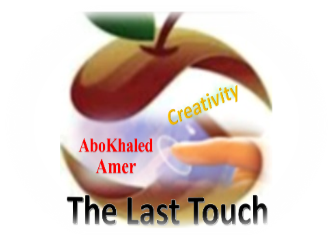 1- Teachers can use webcams in the classroom. (    )    2- More and more people are learning online.	(    )Match: 1- So, 				a- is a person who making a scene of film.2- Not at all. 			b- is making a dangerous scene.3- director				c- is telling the actors what to do. 4- actor 				d- way to start a new topic.5- stuntman 			e- a strong (No) answer.Fill in the missing letter:       direc__or             doc__mentaries        act__r       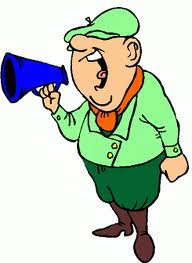 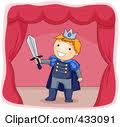 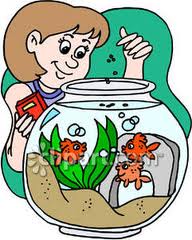 Write the correct word under each pictures:							------------------	-----------------	-------------